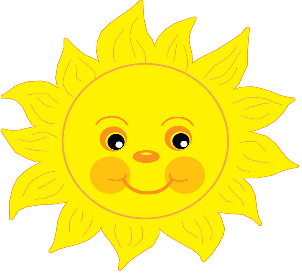                                                        Léto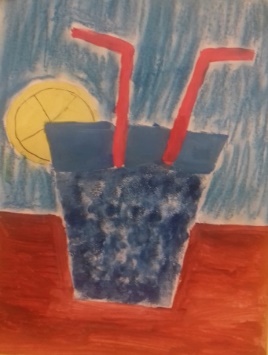 O prázdninách bych chtěl letět na Mallorcu, ale tyto prázdniny se mi to nevyplní. Vím, že budu na dvou  táborech, z nich bude jeden keramický, kde budeme mít nějaké téma a budeme vyrábět z keramické hlíny, kreslit anebo hrát nějaké hry. Druhý tábor bude multimediální a tam budeme natáčet film, učit se jak pracovat s foťákem atd. Budu i u svých prarodičů ve Vlčkově a i v Němčicích. Babička a děda z Vlčkova mají psa Aliho, malého bílého knírače, s kterým je sranda a je moc hodný, ale zase babička a děda z Němčic bydlí ve větším domě a babička ráda se mnou chodí na procházky do lesa a u toho mi říká nějaké její zážitky. Také je ráda, když jí pomáhám například s vařením, umýváním nádobí, úklidem atd. Budu také doma, a asi doma budu hrát na počítači nebo také můžu hrát deskové hry, chodit na procházku s mým pejskem jménem Dusty, pomáhat mamce a taťkovi s něčím atd. Už se moc těším na prázdniny! 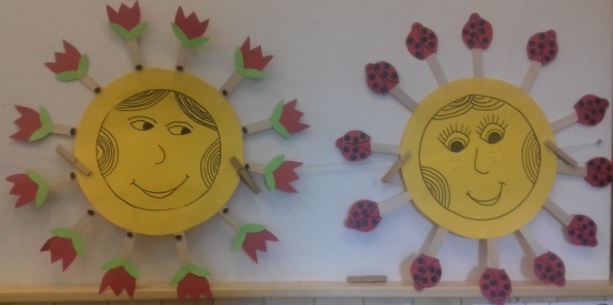                                                                                                                                              Josef Karlík, 4.r.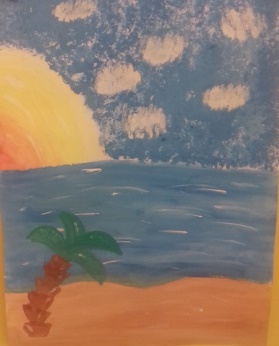 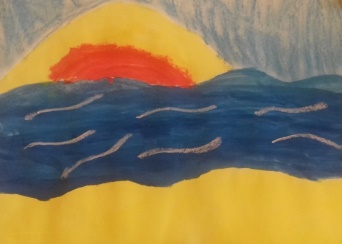 Bonbony jsme načali,prázdniny už počaly.Pojďte všichni ven,nehřejte se u kamen,když je dneska teplý den.Posekáme travičku,nakrmíme kravičku.Pejsky vezmeme ven,splníme jim jejich sen.Pojedeme na chatu, na chatičku malou,svezeme se na řece jako Jana s Annou.Pojedeme do kina na Jak vycvičit draka 3,snad to bude prima, bavíme se všichni tři.- Klára Hubinková, Nela Mackerlová, 3.r.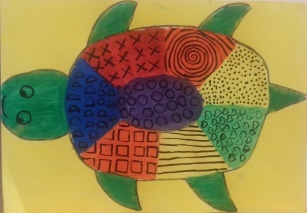 Rozkvétají kytky např: zvonky, kopretiny. Všichni jdou ven i celá rodina i malá miminka. Houpají se na houpačce celé dopoledne. A zatím maminky můžou uklízet v domě a uvařit oběd a tatínek může umýt auto. Až nastane oběd, tak nás zavolá maminka. Všichni si sedneme a můžeme začít jíst.                                                                                   Adélka Mastíková, 3.r.Byla jedna housenka, která nikdy neměla prázdniny, jelikož nechodila do školy. Každý den si představovala, že je ve škole, ale nikdy se to nestalo, protože v jejím městečku žádná škola nebyla. Její rodiče si s ní nevěděli rady, pořád je prosila, aby poprosili starostu, jestli by školu nepostavili. Když měla housenka narozeniny, jako největší dárek dostala povolení na stavbu školy. Za 3 roky, jen co se škola dostavěla, housenka už věděla, co jsou to prázdniny.                                                                                                             Karel Suchánek, 4.r.Až budou prázdniny, chtěla bych jet na dva týdny do Francie, podívat se na Eiffelovu věž atd. Potom bych jela na dovolenou do lázní a projela bych se na kole, koloběžce a skateboardu. Ráda bych se podívala na zámek Hluboká. Když bych přijela, byla bych týden doma a starala se o domov a zvířata. Poté bych jela k babičce a dědovi. Jela bych ještě do bazénu a na koupaliště. Také bych ještě byla ráda, kdybych dostala malého pejska, který by byl pojmenován Ťapka. Moje prázdniny bych chtěla prožít na dovolených.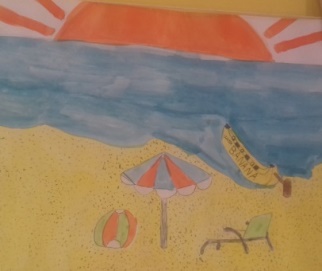                                                                                                               Michaela Umová, 4.r.Já bych o prázdninách chtěla jet do nejstrašidelnějšího domu v Anglii. Přála bych si jet do Egypta a jet do muzea Nefertiti. Chtěla bych jet s Johou, Míšou, Áďou a Zuzanou do Francie. Potkat se v Praze s Karlem Gottem a kapelou Slza. Také si představuji najít unicorna. Chtěla bych se na hodinu stát zpěvačkou, vyzkoušet si roli herečky. Prázdniny chci prožít co nejlíp.                                                                                 Tereza Suchánková, 4.r.Dětská olympiáda byla v sobotu 1. června, bylo to na hřišti a pak jsme šli dělat soutěže po hřišti. Poprvé jsme šli skákat v pytli, pak jsme šli dávat kuličky do barev, kde byla zvířata a třetí byla trefa medvěda do pusy a po třetí jsme se šli nasvačit. Pak jsme šli na jezdění na koloběžkách, pak na písek, skákali jsme do písku, až jsme šli na hrocha běhání pozadu a pak rovně, šli jsme na odpočinek, na chytání ryb, na ryby, po rybách jsme šli na hřiště na krokodýla a poslední jsme šli na hřiště na opičí dráhu a pak se běhalo celé hřiště a já jsem byl pátý.                                                                                                            Jakub Radimecký, 4.r.Jednoho dne se narodila rybička a jmenovala se Dory. A jednou ráno rybičku Dory chytili rybáři a odnesli jí do Ameriky a dali jí jedné holčice, která se jmenovala Adira. Ta jí dala do akvária. Bylo jí ale líto, že je tam rybička sama. Tak ji pustila do moře. V moři hledala své rodiče tak dlouho, že už byla dospělá a potkala klauna očkatého. Ptá se ho: ,,Jak se jmenuješ?“ „ Já se jmenuji Nemo a jak se jmenuješ ty?“. Ona mu odpověděla: „ Já se jmenuji Dory .“ „Ty jsi ta rybička, která se ztratila v moři. Já jsem potkal tvé rodiče a odvedu tě domů, jestli chceš.“ Dory se zaradovala a za chvíli už byla doma.                                                                                                              Elen Marková, 3.r.Jedna paní měla kočku a ta kočka čekala koťata, ale její paní to nevěděla. Jeden večer ležela kočka na parapetu a najednou se jí narodilo koťátko. Kočka byla ráda a chtěla dát vědět svojí paničce, tak na chvíli odešla. Ale malé kotě se překulilo a spadlo z parapetu. Naštěstí spadlo do velké popelnice s pytli na odpadky. Druhý den jezdili popeláři a jeden z nich kotě našel. Zabalil ho do mikiny a odnesl si ho domů. Měl malou dcerku a ta si přála domácího mazlíčka. Tatínek jí ukázal malé koťátko. Její maminka byla zdravotnice zvířat, malé kotě ošetřila, zabalila ho do deky a položila ho vedle postele. S dcerkou pak jeli koupit pelíšek, misky na vodu, granulky a nějaké hračky, ať si má s čím hrát. Přijeli domů a malé kotě mělo otevřené oči a snažilo se postavit na nohy. Maminka mu pomohla postavit se na jeho drobounké nožičky. Za týden malé kotě umělo chodit. Malá holčička ho pojmenovala Nezbeda. Jeho kočičí maminka byla zoufalá, ale zjistila, že porodila dvě koťata a že to druhé bylo v kytkách. Kočka si ho očichala, vzala do zubů a odnesla ho na gauč. Panička se usmála a zabalila kotě do deky. Obě koťata žila se svými páníčky hezky a krásně až do smrti.                                                                                                              Johana Zichová, 4.r. Jednoho dne se mladé kobyle narodilo krásné hříbě - kluk a dostal jméno Ostwind.  Byl černý s lysinou a druhý den přišla jedna paní a vzala kobylu a Ostwind šel za ní a šli do ohrady. Ostwind si tam našel dírku kudy by mohl utéct a vylezl z ohrady, ale kobyla přeskočila plot a šli do lesa a našli tam potok a spousta trávy. Tak Ostwind vyrůstal v divočině, ale jednoho dne viděl klisnu, která měla malinké hříbě. Nevěděl co má dělat, tak jim začal pomáhat. Klisna také utekla z ohrady a ta byla blízko malého domku, ve kterém byla malá dívka, která měla ráda zvířátka a tak Ostwind běžel za dívkou a dívka šla za ním a pomohla klisně a jejímu hříbátku a Ostwind a neznámá klisna, která dostala jméno 34, žili s dívkou až do smrti.                                                                                                             Adéla Cimflová, 4.r.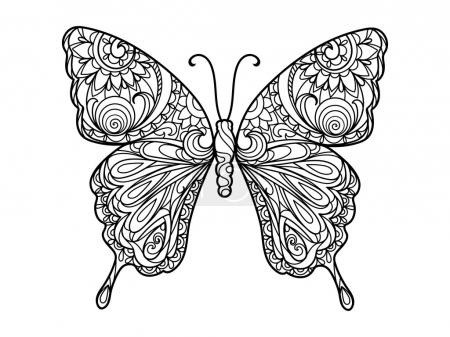 Sluníčko  - corlyn.blog.czMotýl - Fotky-Foto.cz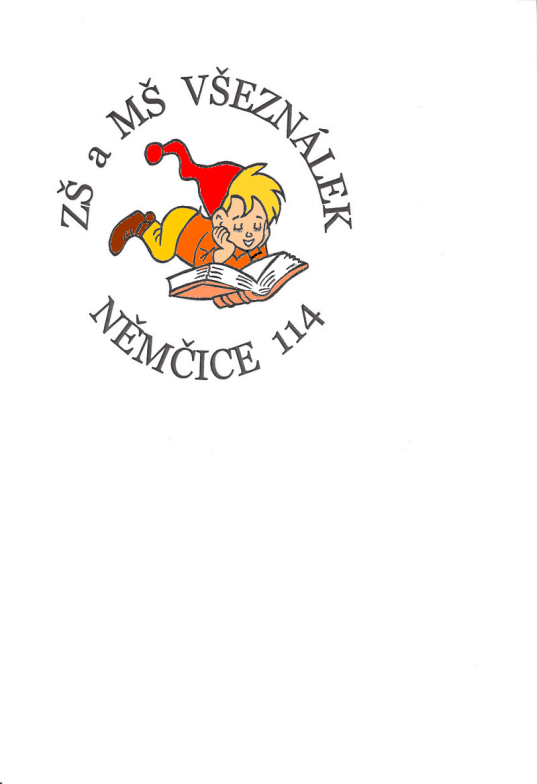                                        Náš školní  časopis                        Ročník XIII.   Číslo 3